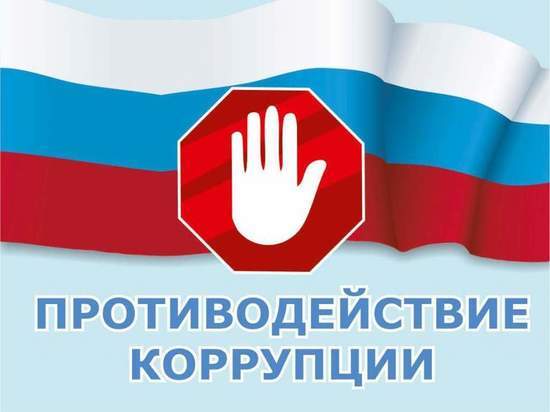 ПАМЯТКАРаботникам ГКУ «РБСМЭ»Взятка и подкуп: понятие, виды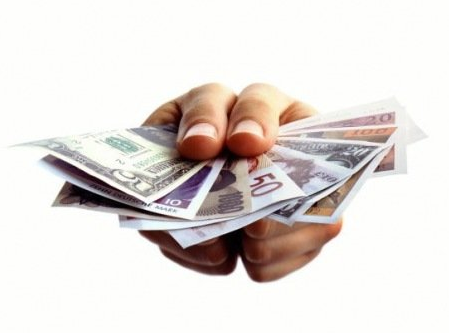 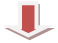 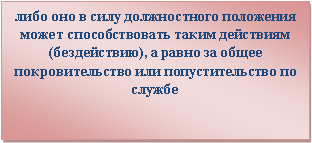 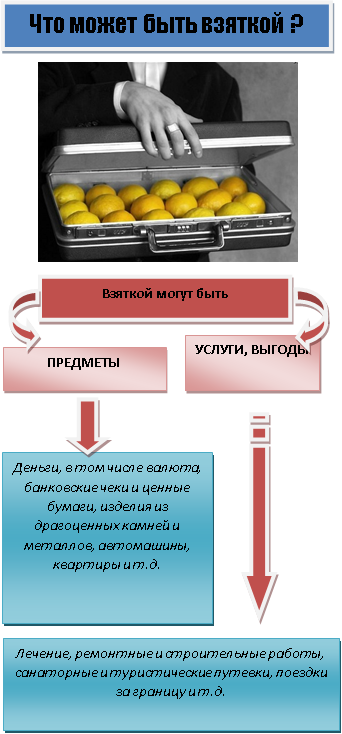 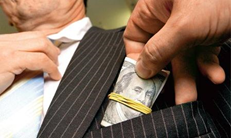 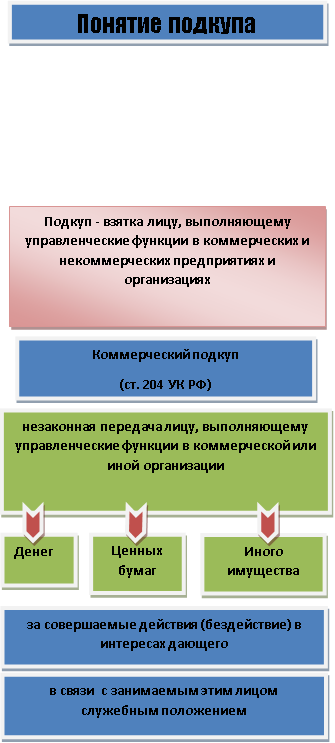 